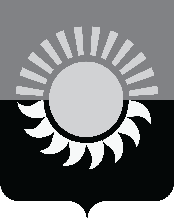 РОССИЙСКАЯ ФЕДЕРАЦИЯКемеровская область - КузбассМуниципальное образование – Осинниковский городской округАдминистрация Осинниковского городского округаПОСТАНОВЛЕНИЕ28.06.2021                                                                                         _573-нп_Об утверждении Положения о персональных данных муниципальных служащих администрации Осинниковского городского округа и ведении их личных делВ соответствии с Федеральным законом от 27.07.2006  № 152-ФЗ «О персональных данных», Федеральным законом от 02.03.2007 № 25-ФЗ «О муниципальной службе в Российской Федерации», Трудовым кодексом Российской Федерации, Уставом Осинниковского городского округа Кемеровской области - Кузбасса, администрация Осинниковского городского округа Утвердить Положение о персональных данных муниципальных служащих администрации Осинниковского городского округа и ведении их личных дел, согласно приложению к данному постановлению.Опубликовать настоящее постановление в городской газете «Время и жизнь», разместить на сайте администрации Осинниковского городского округа в сети интернет.Настоящее постановление вступает в силу со дня его официального опубликования (обнародования).Контроль за исполнением настоящего распоряжения возложить на заместителя Главы городского округа – руководителя аппарата Скрябину Л.А.И.о. Главы Осинниковского городского округа                                                                                В.В.КауровС постановлением ознакомлена,с возложением обязанностей согласна  _________ ____________ Л.А.Скрябина                                                                                                              (дата)	  (подпись)Приложение к постановлению администрации Осинниковского городского округа от _28.06.2021_ № _573-нп_Положение о персональных данных муниципальных служащих администрации Осинниковского городского округа и ведении их личных дел1. Общие положения1. Настоящим Положением определяется порядок получения, обработки, хранения, комбинирования, передачи и любого другого использования персональных данных муниципальных служащих администрации Осинниковского городского округа (далее - муниципальные служащие), а также ведения их личных дел в соответствии со статьями 29, 30 Федерального закона от 02.03.2007 № 25-ФЗ «О муниципальной службе в Российской Федерации» (далее - Федеральный закон).2.. В настоящем Положении использоваться следующие термины и определения:Персональные данные - любая информация, относящаяся к прямо или косвенно определенному или определяемому физическому лицу (субъекту персональных данных).Обработка персональных данных - любое действие (операция) или совокупность действий (операций), совершаемых с использованием средств автоматизации или без использования таких средств с персональными данными, включая сбор, запись, систематизацию, накопление, хранение, уточнение (обновление, изменение), извлечение, использование, передачу (распространение, предоставление, доступ), обезличивание, блокирование, удаление, уничтожение персональных данных муниципального служащего.Защита персональных данных - деятельность уполномоченных лиц по обеспечению с помощью локального регулирования порядка обработки персональных данных и организационно-технических мер конфиденциальности информации, полученной работодателем в связи с трудовыми отношениями.3. Глава муниципального образования Осинниковского городского округа (далее - глава муниципального образования), либо уполномоченные ими лица обеспечивают защиту персональных данных муниципальных служащих, содержащихся в их личных делах, от неправомерного использования или утраты.4. Глава муниципального образования, определяет лиц из числа работников администрации Осинниковского городского округа, ответственных за кадровое делопроизводство (далее -специалист, ответственный за кадровое делопроизводство), уполномоченных на получение, обработку, хранение, передачу и любое другое использование персональных данных муниципальных служащих и несущих ответственность в соответствии с законодательством Российской Федерации за нарушение режима защиты этих персональных данных.4.1. Персональные данные муниципальных служащих обрабатываются и хранятся в администрации Осинниковского городского округа.4.2. Персональные данные муниципальных служащих могут храниться в бумажном виде - личных делах, папках, прошитых и пронумерованных. Личные дела находятся в специальном металлическом шкафу, обеспечивающем защиту от несанкционированного доступа.4.3. Персональные данные муниципальных служащих могут также храниться в электронном виде на локальной компьютерной сети. Доступ к базе данных, содержащей информацию о персональных данных муниципальных служащих, обеспечивается системой паролей.5. При получении, обработке, хранении и передаче персональных данных муниципального служащего специалист, ответственный за кадровое делопроизводство, обязан соблюдать следующие требования:5.1. Обработка персональных данных муниципальных служащих осуществляется в целях обеспечения соблюдения Конституции Российской Федерации, федеральных законов и иных нормативных правовых актов Российской Федерации, законодательства субъекта Российской Федерации, содействия муниципальным служащим в прохождении муниципальной службы (далее - муниципальная служба), в обучении и должностном росте, обеспечения личной безопасности муниципальных служащих и членов его семьи, а также в целях обеспечения сохранности принадлежащего им имущества и имущества органа, учета результатов исполнения ими должностных обязанностей.5.2. Персональные данные следует получать лично у муниципального служащего. В случае возникновения необходимости получения персональных данных муниципальных служащих у третьей стороны следует известить об этом муниципальных служащих заранее, получить их письменное согласие и сообщить муниципальным служащим о целях, предполагаемых источниках и способах получения персональных данных.5.3. Запрещается получать, обрабатывать и приобщать к личным делам муниципальных служащих не установленные федеральными законами персональные данные об их политических, религиозных и иных убеждениях, частной жизни, членстве в общественных объединениях, в том числе в профессиональных союзах.5.4. При принятии решений, затрагивающих интересы муниципальных служащих, запрещается основываться на персональных данных муниципальных служащих, полученных исключительно в результате их автоматизированной обработки или с использованием электронных носителей.5.5. Защита персональных данных муниципальных служащих от неправомерного их использования или утраты обеспечивается за счет средств органа, в котором проходят муниципальную службу муниципальные служащие в порядке, установленном федеральными законами, принятым в соответствии с ним нормативным правовым актом.5.6. Передача персональных данных муниципальных служащих третьей стороне не допускается без письменного согласия муниципальных служащих, за исключением случаев, установленных федеральным законом.6. В целях обеспечения защиты персональных данных, хранящихся в личных делах муниципальных служащих, муниципальные служащие имеют право:6.1. Получать полную информацию о своих персональных данных и обработке этих данных (в том числе автоматизированной).6.2. Осуществлять свободный бесплатный доступ к своим персональным данным, включая право получать копии любой записи, содержащей их персональные данные, за исключением случаев, предусмотренных федеральным законом.6.3. Требовать исключения или исправления неверных или неполных персональных данных, а также данных, обработанных с нарушением Федерального закона. Муниципальные служащие при отказе представителя нанимателя или уполномоченного им лица исключить или исправить их персональные данные имеют право заявить в письменной форме представителю нанимателя или уполномоченному им лицу о своем несогласии, обосновав соответствующим образом такое несогласие. Персональные данные оценочного характера муниципальные служащие имеют право дополнить заявлением, выражающим их собственную точку зрения.6.4. Требовать от представителя нанимателя или уполномоченного им лица уведомления всех лиц, которым ранее были сообщены неверные или неполные персональные данные муниципальных служащих, обо всех произведенных в них изменениях или исключениях из них.6.5. Обжаловать в суд любые неправомерные действия или бездействие представителя нанимателя или уполномоченного им лица при обработке и защите их персональных данных муниципальных служащих.7. Муниципальные служащие, виновные в нарушении норм, регулирующих получение, обработку, хранение и передачу персональных данных других муниципальных служащих, несут ответственность в соответствии с Федеральным законом и другими федеральными законами.8. В соответствии с Федеральным законом от 02.03.2007 № 25-ФЗ «О муниципальной службе в Российской Федерации», Законом Кемеровской области от 30.06.2007 № 103-ОЗ «О некоторых вопросах прохождения муниципальной службы» на основе персональных данных муниципальных служащих формируются и ведутся, в том числе, на электронных носителях, реестры муниципальных служащих.9. Представитель нанимателя или уполномоченное им лицо вправе подвергать обработке (в том числе автоматизированной) персональные данные муниципальных служащих при формировании кадрового резерва.10. В личные дела муниципальных служащих вносятся их персональные данные и иные сведения, связанные с поступлением на муниципальную службу, ее прохождением и увольнением с муниципальной службы. Личные дела муниципальных служащих ведутся специалистом ответственным за кадровое делопроизводство.11. Персональные данные, внесенные в личные дела муниципальных служащих, иные сведения, содержащиеся в личных делах муниципальных служащих, относятся к сведениям конфиденциального характера (за исключением сведений, которые в установленных федеральными законами случаях могут быть опубликованы в средствах массовой информации), а в случаях, установленных федеральными законами и иными нормативными правовыми актами Российской Федерации, - к сведениям, составляющим государственную тайну.12. К личному делу муниципального служащего приобщаются:12.1. Письменное заявление с просьбой о поступлении на муниципальную службу и замещении должности муниципальной службы.12.2. Собственноручно заполненная и подписанная гражданином Российской Федерации анкета установленной формы с приложением фотографии.12.3. Документы о прохождении конкурса на замещение вакантной должности муниципальной службы (если гражданин назначен на должность по результатам конкурса).12.4. Копия паспорта и копии свидетельств о государственной регистрации актов гражданского состояния.12.5 Трудовую книжку и (или) сведения о трудовой деятельности, оформленные в установленном законодательством порядке, за исключением случаев, когда трудовой договор (контракт) заключается впервые.12.6. Копии документов о профессиональном образовании, профессиональной переподготовке, повышении квалификации, стажировке, присвоении ученой степени, ученого звания (если таковые имеются).12.7. Копии решений о награждении государственными наградами, присвоении почетных, воинских и специальных званий, присуждении государственных премий (если таковые имеются).12.8. Копия акта (приказа, распоряжения) о назначении на должность муниципальной службы.12.9. Экземпляр трудового договора, а также экземпляры письменных дополнительных соглашений, которыми оформляются изменения и дополнения, внесенные в трудовой договор.12.10. Копии актов (приказов, распоряжений) о переводе муниципального служащего на иную должность муниципальной службы, о временном замещении им иной должности муниципальной службы.12.11. Копии документов воинского учета (для военнообязанных и лиц, подлежащих призыву на военную службу).12.12. Копия акта (приказы, распоряжения) об освобождении муниципального служащего от замещаемой должности муниципальной службы, о прекращении трудового договора или его приостановлении.12.13. Аттестационный лист муниципального служащего, прошедшего аттестацию, и отзыв об исполнении им должностных обязанностей за аттестационный период.12.14. Экзаменационный лист муниципального служащего и отзыв об уровне его знаний, навыков и умений (профессиональном уровне) и о возможности присвоения ему классного чина.12.15. Копии документов о присвоении муниципальному служащему классного чина.12.16. Копии документов о включении муниципального служащего в кадровый резерв, а также об исключении его из кадрового резерва.12.17. Копии решений о поощрении муниципального служащего, а также о наложении на него дисциплинарного взыскания до его снятия или отмены.12.18. Копии документов о начале служебной проверки, ее результатах, об отстранении муниципального служащего от замещаемой должности муниципальной службы.12.19. Документы, связанные с оформлением допуска к сведениям, составляющим государственную или иную охраняемую законом тайну, если исполнение обязанностей по замещаемой должности муниципальной службы связано с использованием таких сведений.12.20. Сведения о доходах, об имуществе и обязательствах имущественного характера муниципального служащего.12.21. Копия страхового свидетельства обязательного пенсионного страхования.12.22. Копия свидетельства о постановке на учет в налоговом органе физического лица по месту жительства на территории Российской Федерации.12.23. Копия страхового медицинского полиса обязательного медицинского страхования граждан.12.24. Медицинское заключение установленной формы об отсутствии у гражданина заболевания, препятствующего поступлению на муниципальную службу или ее прохождению.12.25. Справка о результатах проверки достоверности и полноты, представленных муниципальным служащим сведений о доходах, имуществе и обязательствах имущественного характера, а также сведений о соблюдении муниципальным служащим ограничений, установленных федеральными законами.12.26. Сведения, предусмотренные статьей 15.1 Федеральным законом от 02.03.2007 № 25-ФЗ «О муниципальной службе в Российской Федерации».12.27. Справка о наличии (отсутствии) судимости и (или) факта уголовного преследования либо о прекращении уголовного преследования по реабилитирующим основаниям, выданную в порядке и по форме, которые устанавливаются федеральным органом исполнительной власти, осуществляющим функции по выработке и реализации государственной политики и нормативно-правовому регулированию в сфере внутренних дел, - при поступлении на работу, связанную с деятельностью, к осуществлению которой в соответствии с настоящим Кодексом, иным федеральным законом не допускаются лица, имеющие или имевшие судимость, подвергающиеся или подвергавшиеся уголовному преследованию.13. В личное дело муниципальных служащих вносятся также их письменные объяснения, если такие объяснения даны ими после ознакомления с документами личного дела.К личному делу приобщаются иные документы, предусмотренные федеральными законами и иными нормативными правовыми актами Российской Федерации.14. Документы, приобщенные к личным делам муниципальных служащих, брошюруются, страницы нумеруются. К личному делу прилагается опись.Учетные данные муниципальных служащих в соответствии с порядком, хранятся специалистом ответственным за кадровое делопроизводство на электронных носителях. Специалист ответственный за кадровое делопроизводство обеспечивает их защиту от несанкционированного доступа и копирования.15. В обязанности специалиста ответственного за кадровое делопроизводство, осуществляющему ведение личных дел муниципальных служащих, входит:15.1. Приобщение документов, указанных в пунктах 12 и 13 настоящего Положения, к личным делам муниципальных служащих.15.2. Обеспечение сохранности личных дел муниципальных служащих.15.3. Обеспечение конфиденциальности сведений, содержащихся в личных делах муниципальных служащих, в соответствии с Федеральным законом, другими федеральными законами, иными нормативными правовыми актами Российской Федерации, а также в соответствии с настоящим Положением.15.4. Ознакомление муниципальных служащих с документами, входящими в состав их личного дела не реже одного раза в год, а также по просьбе муниципального служащего и во всех иных случаях, предусмотренных законодательством Российской Федерации.16. В предоставляемых средствам массовой информации сведениях запрещается указывать:16.1. Информацию, отнесенную к государственной тайне или являющуюся конфиденциальной.16.2. Данные о супруге, детях и иных членах семьи муниципального служащего.16.3. Данные, позволяющие определить место жительства, почтовый адрес, телефон и иные индивидуальные средства коммуникации муниципального служащего, а также его супруги (ее супруга), детей и иных членов его семьи.16.4. Данные, позволяющие определить местонахождение объектов недвижимости, принадлежащих муниципальному служащему на праве собственности или находящихся в его пользовании.16.5. Иные данные о доходах, имуществе и обязательствах имущественного характера муниципального служащего, за исключением:16.5.1. Декларированного годового дохода и расходов.16.5.2. Перечня объектов недвижимости, принадлежащих муниципальному служащему на праве собственности или находящихся в его пользовании, с указанием вида, площади и страны расположения каждого из них.16.5.3. Перечня транспортных средств и суммарной декларированной стоимости ценных бумаг, принадлежащих муниципальному служащему на праве собственности.17. Лица, уполномоченные на ведение и хранение личных дел муниципальных служащих, привлекаются в соответствии с законодательством Российской Федерации к дисциплинарной и иной ответственности за разглашение конфиденциальных сведений, содержащихся в указанных личных делах, а также за иные нарушения порядка ведения личных дел муниципальных служащих, установленного настоящим Положением.18. При переводе муниципального служащего на должность муниципальной службы в другой орган местного самоуправления его личное дело передается по новому месту замещения должности муниципальной службы.19. Личные дела муниципальных служащих, уволенных с муниципальной службы, хранятся кадровой службой в течение 10 лет со дня увольнения с муниципальной службы, после чего передаются в архив.Если гражданин, личное дело которого хранится в кадровой службе органа, в котором ранее замещал должность муниципальной службы, поступит на муниципальную службу вновь, его личное дело подлежит передаче кадровой службой в орган по месту замещения должности муниципальной службы.При ликвидации органа местного самоуправления муниципального образования, в котором муниципальный служащий замещал должность муниципальной службы, его личное дело передается на хранение в орган местного самоуправления муниципального образования, которым переданы функции ликвидированного органа местного самоуправления муниципального образования, или их правопреемникам.Личные дела муниципальных служащих, содержащие сведения, составляющие государственную тайну, хранятся специалистом ответственным за кадровое делопроизводство в соответствии с законодательством Российской Федерации о государственной тайне.20.  Настоящее Положение доводится до сведения всех муниципальных служащих администрации Осинниковского городского округа под подпись.Заместитель Главы городского округа – руководитель аппарата                                                                     Л.А.Скрябина